Friends of the Yaak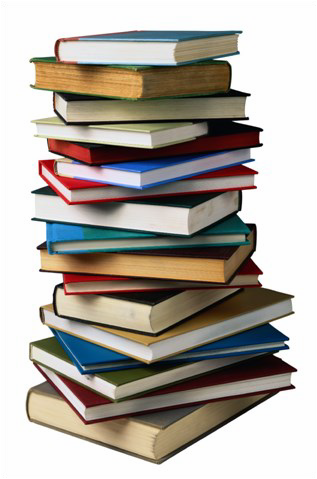 School LibraryIt is said that books can take you anywhere!How would you like to help send our students on an adventure through reading!We now have a list of library books that the Yaak School would like to purchase to enhance its reading program.If you would like to be a donor you can do so by contactingSandy or Larry Miller Telephone(406) 295-7095E-mailSandy— sandy.beder-miller@btg.com Larry— treegyn1@yahoo.comorLarry and Sandy Miller 30 Wild Sheep Drive Troy MT 59935Larry can also be reached through the schools Facebook page: Yaak Elementary School - K-8 https://www.facebook.com/yaakschool.org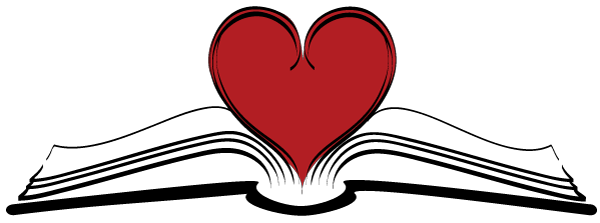 